                             मधुर मधुर मेरे दीपक जल – कक्षा 10 दिल चाहता है –      साहस दिखाऊँ I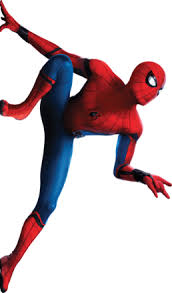 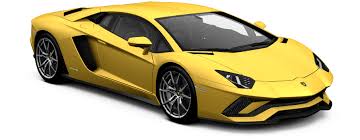  या मुझे                                                           मिल जाए Iया फिर     मेस्सी  जैसा खिलाडी बनकर नाम कमाऊँ –  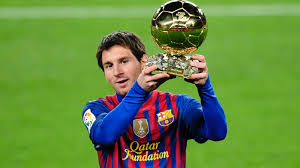                                                              सबकी पसंद अलग अलग हैI                                                   मधुर मधुर मेरे दीपक जल कविता में कवयित्री महादेवी वर्मा क्या चाहती हैं ?     कवयित्री अपनी आस्था रुपी दीपक को जलाकर विश्व में सदैव ज्ञान का प्रकाश फैलाना चाहती हैं I उनसे मिलने उनके प्रियतम / ईश्वर आ रहे हैं I वे चाहती हैं कि उनके आने का मार्ग, हमेशा के लिए प्रकाशमय हो जाए I                                   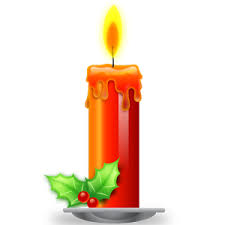 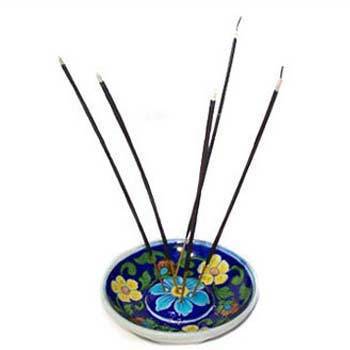 कवयित्री महादेवी वर्मा                                       अज्ञान के अँधेरे को दूर करने के लिए    धूप बत्ती बनकर सुगंध मोमबत्ती की तरह जलकर पिघल               फैलाना चाहती हैं I                    जाना चाहती हैं I                                                          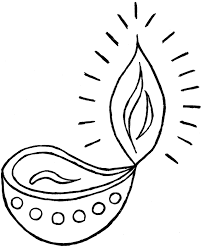 दीपक स्वयं जलकर दूसरों को प्रकाश देता है I आत्मसमर्पण करता है I विश्व -कल्याण का काम करते समय ख़ुशी से करना चाहिए I इसलिए कवयित्री अपने दीपक से, प्रसन्न होकर जलने की विनती करती है I  संसार के सारे शीतल नूतन कोमल वस्तुएँ दीपक से चिंगारी मांगते हैं ताकि वे भी प्रकाश ग्रहण कर सके I विश्व रुपी पतंगा पछताकर कहता है कि वह दीपक के साथ मिलकर जला नहीं और दूसरों की भलाई के लिए कुछ किया नहीं I उसका जीवन व्यर्थ हो गया I 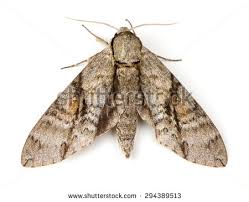 कवयित्री इस संसार को शलभ यानी पतंगा  कहती है I 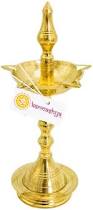 पतंगा जल जाता है I जलकर मर जाता है किन्तु उसका जल                  जाना या मर जाना बेमतलब का हैं Iएक छोटा सा दीप पूरा अँधेरा मिटा सकता हैI आकाश में इतने सारे तारे चमकते हैं मगर इनसे किसी को रोशनी नहीं मिलती , क्योंकि उनमें कोई स्नेह (तेल) नहीं है I तारों का जलना निरुद्देश्य है I (अर्थात जीने का कोई लक्ष्य होना चाहिए)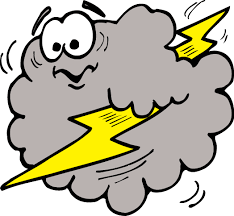  बादल अपने आपमें बिजली लिए हुए असमान में भटकता रहता है, बादल को देखकर सागर का दिल जलता है I कवयित्री कहती है कि परोपकार और त्यागा का चिह्न दीपक हँसता हुआ जलता रहे I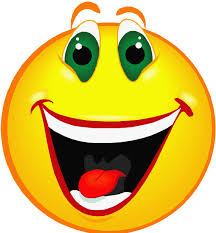                                                                                                                                         Prepared by Sabiha Parveen